Forensic Science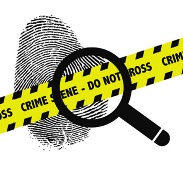 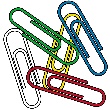 Class Syllabus Instructor: Ms. Jenn Blakeman jblakeman@brazosisd.net📱 (832) 945-1386  	RM. 210CONF. PERIOD: 5th (11:20A.M.-12:20 P.M.)Google Classroom: e44ukmb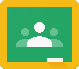 SCOPE & SEQUENCE1st Semester (Fall ’22)1st 6 WeeksUnit 1: Scientific ProcessesUnit 2: Roles, History, EthicsUnit 3: Crime Scene Sketches2nd 6 WeeksUnit 4: Trace EvidenceUnit 5: Hair & Fiber AnalysisUnit 6: Glass Analysis3rd 6 WeeksUnit 7: Blood Splatter AnalysisUnit 8: Blood Typing, Serology & DNA2nd Semester (Spring ’23)4th 6 WeeksUnit 9: Fingerprint AnalysisUnit 10: Alcohol Level in Victims Unit 11: Controlled Substances in Victims5th 6 WeeksUnit 12: Dental Records IDUnit 13: Tool Marks / Ballistics6th 6 WeeksUnit 14: Time of Death & DecompositionUnit 15: Forensic AnthropologyIMPORTANT!Forensic science objectives are based on crime classification/motive, crime scene analysis, etc. There are some topics that may be unsettling for some students. Please communicate with me any sensitivities so that I can adjust instruction. SUPPLIES NEEDED● 1 to 1½ inch hard-back binder	● Set of Dividers	● Highlighters		● Positive, proactive mindset!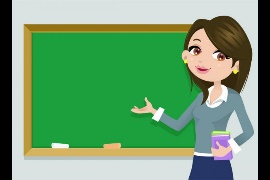 CLASSROOM EXPECTATIONSParticipate…Complete assignments in a timely manner. Use classroom time wisely. Contribute during lab activities. Attend tutorials when needed.Respect…By not handling other’s belongings and/or classroom resources without permission. Do not waste resources by failing to use them properly and/or damaging them. Damage done to equipment due to horseplay or malicious intent will result in a discipline referral and fines to replace the damaged resources.Incorporate…Your conversations, movement and electronic devices appropriately while in class.Demonstrate…Integrity of speech & action. Abuse of passes / failure to return to class in a timely manner will result in the loss of the privilege to leave the classroom. Academic dishonesty will not be tolerated (see Grading Policies for a further breakdown).Enter…On time & ready to work. Students must be in the classroom before the tardy bell rings, or they will be counted tardy. The 10:10 rule will be strictly enforced. No passes will be given the first or last 10 minutes of class. Students will receive 3 restroom passes each 6 weeks, unless they have a documented medical condition.P+R+I+D+E= PRIDE!Remember that you not only represent yourself, but you also represent your family, campus and district.GRADING POLICIES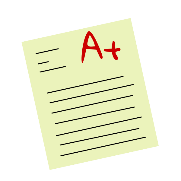 Assignment Weights…60% MINOR GRADESworksheets / labs / quizzes (at least 10 per six weeks; 1 will be dropped)) 40% MAJOR GRADEStests / projects (at least 2 per six weeks)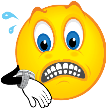 Late grades…● All assignments must be submitted through Google Classroom by midnight on the due date or they will be counted late. Do not work on an assignment due that day during class if we are covering a new topic.● Late penalties are as follows:1 day late: 	85% credit*2 days late: 	70% credit*3-5 days late: 	50% credit** “credit” means the actual grade of the assignment; for example, if an assignment receives a grade of 90 and is 1 day late, the late grade would be a 77. After 5 days, assignments will not be accepted for credit!● Students with an unexcused or UIL absence on a test day or project due date will be expected to take the missed test or turn in the project the next school day that is attended or the late policy will apply. UIL activities are pre-scheduled and are not exempt from this policy. Reassessment…·● Only major grades are eligible for reassessment. Students have one week from receiving a failing major grade to complete the reassessment process. The highest grade a student can receive on a reassessment is a 70. ● Tests: Students are required to attend a 30-minute advisory tutorial session with the teacher before attempting to retest.● Projects: Students must turn in complete projects for the project to be reassessed.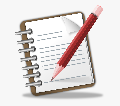 Please note…● All campus and district policies will be followed and enforced.● In specific instances, or if there are extenuating circumstances, the stated policies may be changed at teacher discretion to benefit the student.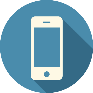 District & Campus Policies onTelecommunications Devices● Campus policy allows students to use their electronic devices before school, during lunch and after school.● Students may not use their devices between classes, in the hallways or during drills.● Students will be expected to place their electronic devices in the pocket assigned to them during class unless they are using them for instructional purposes with the teacher’s permission.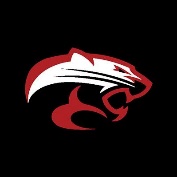 Brazos High School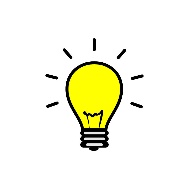 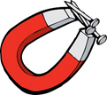 P.O. Box 458 / 16621 HWY 36SWallis, TX 77485📱 (979) 478-6832 	 🖷 (979) 478-2300